OBEC ZÁBOŘÍ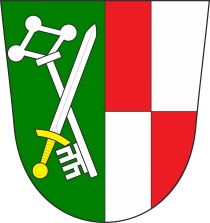 Zveřejněna je upravená verze dokumentů z důvodu dodržení přiměřenosti rozsahuzveřejňovaných osobních údajů podle zákona č. 110/2019 Sb., o ochraně osobních údajů a o změně některých zákonů, ve znění pozdějších předpisů. Plné znění je k nahlédnutí na OÚVýsledky projednání zastupitelstva na zasedání č. 12 konaném dne 12. 3. 2021 od 18.00 hodin na OÚ ZáboříPřijatá usneseníZO určuje ověřovatele zápisu: Mgr. Ludmilu Brožovou a Vladimíra Čapka a zapisovatelku Blanku Potůčkovou.Zastupitelé schvalují program schůze.ZO schvaluje zápis a plnění usnesení z 11. zasedání ZO ze dne 28. 1. 2021OZ souhlasí s průjezdem po komunikacích ve správě OÚ, s jejich uzavírkou, navrženou objížďkou a zvláštním užíváním komunikací v neděli 3. 10. 2021.OZ schvaluje prodej části pozemku odměřeného z p. č. 861/2 v k. ú. Záboří o výměře  54 m², zapsaného v Katastru nemovitostí jako st. 198, Zemědělskému družstvu Záboří. Cena pozemku je 60,-/m², kupní smlouvu a zapsání do katastru nemovitostí zajišťuje kupující.OZ schvaluje podání žádosti o dotaci na dostavbu kanalizace v Záboří firmou G-PROJECT s.r.o..OZ schvaluje podání žádosti o dotaci na výsadbu zeleně na vyklizené části pozemku p.č. 420/1 u cesty.ZO schvaluje rozpočtové opatření č. 1 roku 2021.Michal Říšský   v.r.starosta